MOÇÃO Nº 333/2020Manifesta apelo ao Excelentíssimo Senhor Prefeito Municipal quanto à revitalização do passeio e área pública, na Rua José J Sans, bairro Jardim Augusto Cavalheiro.          Senhor Presidente,Senhores Vereadores, CONSIDERANDO que a revitalização do passeio e área pública ao longo da Rua José J Sans no bairro Jardim Augusto Cavalheiro, foi encaminhada por este Poder Legislativo por meio da indicação nº 885/2018.CONSIDERANDO que nesta área poderia ser construído um novo espaço para caminhada, nos moldes do que foi executado ao longo da Avenida Corifeu de Azevedo Marques e Avenida da Saudade com a regularização do calçamento e a iluminação da pista utilizando lâmpadas de LED.          CONSIDERANDO que, por ser um local de intenso trânsito de pedestres e de veículos, a recuperação da calçada é urgente, pois, muitas vezes, as condições precárias obrigam os pedestres a caminhar pelo leito carroçável da rua – correndo o risco de atropelamentoAnte o exposto e nos termos do Capítulo IV do Regimento Interno desta Casa de Leis, a CÂMARA MUNICIPAL DE SANTA BÁRBARA D’OESTE, ESTADO DE SÃO PAULO, apela ao Poder Executivo Municipal e aos órgãos competentes, quanto à revitalização do passeio e área pública na Rua José J Sans no bairro Jardim Augusto CavalheiroPlenário “Dr. Tancredo Neves”, em 31 de Julho de 2.020.Germina Dottori                                                     -vereadora-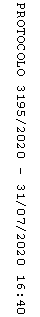 